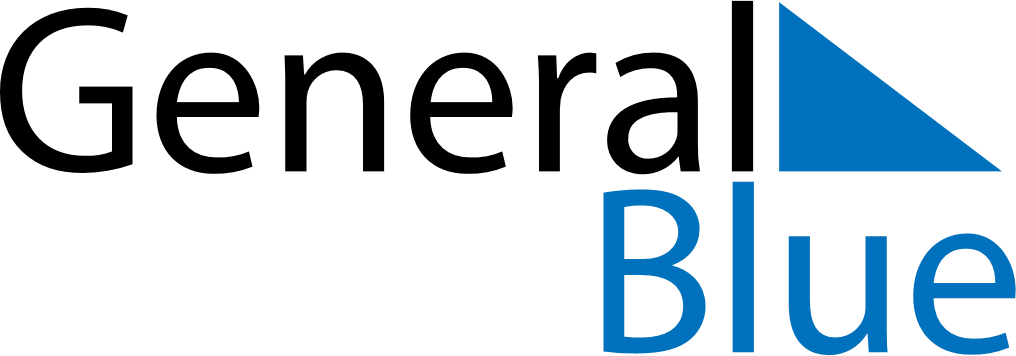 March 2023March 2023March 2023March 2023March 2023March 2023LesothoLesothoLesothoLesothoLesothoLesothoSundayMondayTuesdayWednesdayThursdayFridaySaturday1234567891011Moshoeshoe Day1213141516171819202122232425262728293031NOTES